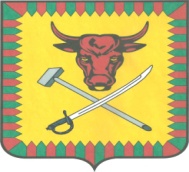 СОВЕТМУНИЦИПАЛЬНОГО  РАЙОНА«ЧИТИНСКИЙ РАЙОН»РЕШЕНИЕот  «05» марта 2020 года                                                                                 №151 О  заключении соглашения об осуществлении части полномочий по решению вопроса местного значения по созданию условий для организации досуга и обеспечения жителей поселения услугами организаций культуры муниципальным районом «Читинский район» от сельских поселений «Беклемишевское» на 2020 годРуководствуясь ч.4 ст.15 Федерального закона от 06.10.2003 № 131-ФЗ «Об общих принципах организации местного самоуправления в Российской Федерации» (с изменениями и дополнениями), Бюджетным кодексом Российской Федерации, Порядком заключения соглашений между органами местного самоуправления муниципального района «Читинский район» и органами местного самоуправления поселений, входящих в состав муниципального района, утвержденного Решением Совета муниципального района «Читинский район» от 27.02.2015 года №141, Уставом муниципального района «Читинский район», Решением Совета сельского поселения «Беклемишевское» от 30.01.2020 года №25, Совет муниципального района «Читинский район» решил:Муниципальному району «Читинский район»  принять часть полномочий для их осуществления на 2020 год, а именно:- создание условий для организации досуга и обеспечения жителей поселения услугами организаций культуры.Муниципальному району «Читинский район» заключить соглашение с администрациями сельских поселений «О передаче части полномочий по созданию условий для организации досуга и обеспечения жителей поселения услугами организаций культуры муниципальному району «Читинский район» на 2020 год.Настоящее решение вступает в силу с момента официального опубликования (обнародования), но распространяет свое действие, на отношения, возникшие с 01.01.2020г.Муниципальному району «Читинский район» опубликовать настоящее решение в уполномоченном печатном органе и разместить на официальном сайте муниципального района «Читинский район».И.о. Главы муниципального района«Читинский район»                                                                       В.А.Холмогоров